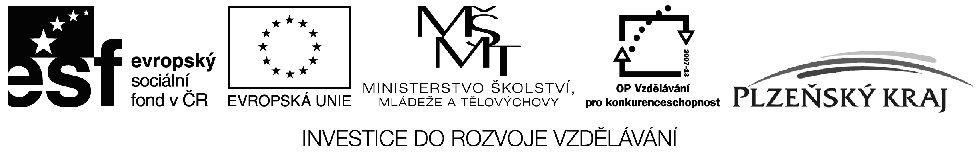 VÝSLEDKY VÝBĚROVÉHO PROCESU ŽÁDOSTÍ O POSKYTNUTÍ FINANČNÍ PODPORY Z OP VK PŘEDLOŽENÝCH V RÁMCI 4. KOLA VÝZVY PLZEŇSKÉHO KRAJE – OBLAST PODPORY 3.2 PODPORA DALŠÍHO VZDĚLÁVÁNÍ V PLZEŇSKÉM KRAJI Seznam vybraných projektů k financováníRegistrační číslo projektuNázev projektuŽadatelIČSchválená finanční podpora v KčCZ.1.07/3.2.02/04.0004Nové b-learningové kurzy jako nástroj prohlubování kvalifikace IT odborníků Plzeňského krajeIntegra-IT a. s.283639903 590 348,24CZ.1.07/3.2.02/04.0009Centrum celoživotního vzdělávání KlatovyVyšší odborná škola, Obchodní akademie, Střední zdravotnická škola a Jazyková škola s právem státní jazykové zkoušky, Klatovy, Plánická 196617817712 488 773,40CZ.1.07/3.2.02/04.0010Nové poznatky
v syndromu CAN
a interdisciplinární spolupráceACADEMIA IREAS, o. p. s.271974841 933 220,00CZ.1.07/3.2.02/04.0019E-TECH (e-learning ke zkvalitňování nabídky dalšího vzdělávání
pro technické obory IT a elektro)HIGH VOLTAGE
s. r. o.254841681 909 789,88CZ.1.07/3.2.02/04.0031Podpora kvality dalšího vzdělávání
v Plzeňském krajiZápadočeská univerzita v Plzni497775131 001 292,42CZ.1.07/3.2.02/04.0032Příprava pokrmů
a moučníků
z regionálních potravinÚhlava, o. p. s.263436572 124 482,62CZ.1.07/3.2.02/04.0042Vzdělávání
pro samostatný rozvoj a růst konkurenceschopnostiRegionální hospodářská komora Plzeňského kraje483655561 806 995,36CZ.1.07/3.2.02/04.0018Vzdělávací program pro finanční útvary podniků v Plzeňském krajiCONTRAST CONSULTING PRAHA, spol. s r. o.629123482 279 802,68CZ.1.07/3.2.02/04.0017Řízení znalostí pomocí kvalifikovaných lektorůTop Lektoři.cz
s. r. o.288821302 491 959,60CZ.1.07/3.2.02/04.0036Vzdělávací program energie a energetické úsporyPORSENNA o. p. s.271723921 429 633,63CZ.1.07/3.2.02/04.0002Vzdělávání výhodou - Moderní a efektnivní firma v 21. stoletíDům techniky Plzeň, s. r. o.477158121 472 465,36CZ.1.07/3.2.02/04.0034Podpora vzdělávací nabídky v oblasti managementu kvality1. ELVIT, s. r. o.499033143 074 595,89CZ.1.07/3.2.02/04.0045Podpora dalšího vzdělávání v oblasti cestovního ruchu
a sociální péče
v Plzeňském krajiMístní akční skupina Český les, o. s.266799733 720 783,67CZ.1.07/3.2.02/04.0030Další vzdělávání nelékařských zdravotnických pracovníků
v Plzeňském krajiKoordinační
a informační středisko pro osoby se zdravotním postižením a seniory, o. p. s.282307792 834 387,38CZ.1.07/3.2.02/04.0007Zpracování vzdělávacích programů a vyškolení lektorů pro oblast laserových technologiíPYRGOS, spol. s r. o.617747234 475 664,36    CZ.1.07/3.2.02/04.0001Ekonomická
a finanční gramotnostDům techniky Plzeň, s. r. o.477158121 399 508,32